Российская ФедерацияАдминистрация городского округа «Город Калининград»муниципальное автономное общеобразовательное учреждение  города Калининграда средняя общеобразовательная школа № 24(МАОУ СОШ № 24)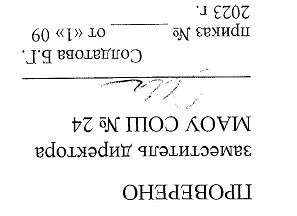 Рабочая программа  «Развитие познавательных способностей» базовый уровень, 1 класс. /адаптированная на основе Примерной программы «РПС», УМК  под ред. О.А.Холодова /                                                                Составитель:                                                                     Максимова И.Г.,                                                                                         учитель начальных классов                                                                           МАОУ СОШ №24,                                                                                        Первая квалификационная                                                             категорияКалининград2023СОДЕРЖАНИЕ УЧЕБНОГО ПРЕДМЕТАВ основе построения курса лежит принцип разнообразия творческо-поисковых задач. При этом основными выступают два следующих аспекта разнообразия: по содержанию и по сложности задач.Развитие восприятия. Развитие слуховых, осязательных ощущений. Формирование и развитие пространственных представлений. Развитие умение ориентироваться  в пространстве листа. Развитие фонематического слуха. Развитие восприятия времени, речи, формы, цвета, движения. Формирование навыков правильного и точного восприятия  предметов и явлений. Тренировочные упражнения и дидактические игры  по развитию восприятия и наблюдательности.Развитие памяти. Диагностика памяти. Развитие зрительной, слуховой, образной, смысловой памяти. Тренировочные упражнения  по развитию точности  и быстроты запоминания, увеличению объёма памяти, качества воспроизведения материала.Развитие внимания. Диагностика произвольного внимания. Тренировочные упражнения на развитие  способности переключать, распределять внимание, увеличение объёма устойчивости, концентрации внимания.Развитие мышления. Формирование умения находить и выделять признаки разных предметов, явлений, узнавать предмет по его признакам, давать описание предметов, явлений в соответствии с их признаками. Формирование умения выделять главное и существенное, умение сравнивать  предметы, выделять черты сходства и различия, выявлять закономерности. Формирование основных мыслительных операций: анализа, синтеза, сравнения, классификации, обобщения, умения выделять главное и существенное на основе развивающих заданий и упражнений, путем решения логических задач и проведения дидактических игр.Развитие речи. Развитие устойчивой речи, умение описывать то, что было обнаружено с   помощью органов чувств. Обогащение и активизация словаря учащихся. Развитие умения составлять загадки, небольшие рассказы- описания, сочинять сказки. Формирование  умения давать несложные определения понятиям. Планируемые результаты освоения программыЛичностными результатами изучения курса является формирование следующих умений: Определять и высказывать под руководством педагога самые простые общие для всех людей правила поведения при сотрудничестве (этические нормы).В предложенных педагогом ситуациях общения и сотрудничества, опираясь на общие для всех простые правила поведения,  делать выбор, при поддержке других участников группы и педагога, как поступить.Метапредметными результатами изучения курса   являются формирование следующих универсальных учебных действий (УУД). Регулятивные УУД:Определять и формулировать цель деятельности   с помощью учителя. Проговаривать последовательность действий  . Учиться высказывать своё предположение (версию) на основе работы с иллюстрацией рабочей тетради.Учиться работать по предложенному учителем плану.Учиться отличать верно выполненное задание от неверного.Учиться совместно с учителем и другими учениками давать эмоциональную оценку деятельности товарищей. Познавательные УУД:Ориентироваться в своей системе знаний: отличать новое от уже известного с помощью учителя. Делать предварительный отбор источников информации: ориентироваться  в учебнике (на развороте, в оглавлении, в словаре).Добывать новые знания: находить ответы на вопросы, используя учебник, свой жизненный опыт и информацию, полученную от учителя. Перерабатывать полученную информацию: делать выводы в результате  совместной  работы всего класса.Перерабатывать полученную информацию: сравнивать и группировать такие математические объекты, как числа, числовые выражения, равенства, неравенства, плоские геометрические фигуры.Преобразовывать информацию из одной формы в другую: составлять математические рассказы и задачи на основе простейших математических моделей (предметных, рисунков, схематических рисунков, схем); находить и формулировать решение задачи с помощью простейших  моделей (предметных, рисунков, схематических рисунков, схем).Коммуникативные УУД:Донести свою позицию до других: оформлять свою мысль в устной и письменной речи (на уровне одного предложения или небольшого текста).Слушать и понимать речь других.Читать и пересказывать текст.Совместно договариваться о правилах общения и поведения в школе и следовать им.Учиться выполнять различные роли в группе (лидера, исполнителя, критика).Предметными результатами изучения курса являются формирование следующих умений. - описывать признаки предметов и узнавать предметы по их признакам;-выделять существенные признаки предметов;-сравнивать между собой предметы, явления;-обобщать, делать несложные выводы;-классифицировать явления, предметы;-определять последовательность событий;-судить о противоположных явлениях;-давать определения тем или иным понятиям;-определять отношения между предметами типа «род» - «вид»;-выявлять функциональные отношения между понятиями;-выявлять закономерности и проводить аналогии. Тематическое планирование уроков по развитию познавательных способностей для 1 класса (базовый/профильный)Учебник, автор, издательство, год: «РПС» 1 класс»; О.А.Холодова  Вентана-Граф, 2018Рассчитано на 25 часов№ п/пНазвание раздела программы, тема, тема урокаКол-во часов на раздел, тему1Выявление уровня развития внимания, восприятия, воображения, памяти и мышления. Графический диктант (вводный урок)12Развитие концентрации внимания. Графический диктант.13Тренировка внимания. Развитие мышления. Графический диктант.14Тренировка слуховой памяти. Развитие мышления. Графический диктант.15Тренировка зрительной памяти. Развитие мышления.Графический диктант.16Развитие аналитических способностей. Совершенствование мыслительных операций. Графический диктант.17Совершенствование воображения. Задание по перекладыванию спичек. Рисуем по образцу18Развитие логического мышления. Совершенствование мыслительных операций. Графический диктант.19Развитие слуховой памяти. Развитие мышления.Графический диктант.110Развитие аналитических способностей. Совершенствование мыслительных операций. Графический диктант.111Развитие логического мышления. Совершенствование мыслительных операций. Графический диктант.112Развитие концентрации внимания. Развитие мышления. Графические диктанты113Тренировка внимания. Развитие мышления.Графический диктант.114Тренировка слуховой памяти. Развитие мышления. Графический диктант115Тренировка зрительной памяти. Развитие мышления.Графический диктант.116Совершенствование воображения. Задания по перекладыванию спичек. Рисуем по образцу117Развитие логического мышления. Совершенствование мыслительных операций. Графический диктант118Развитие концентрации внимания. Развитие мышления. Графический диктант119Тренировка слуховой памятиРазвитие мышления. Графический диктант120Тренировка зрительной памятиРазвитие мышления. Графический диктант121-22Развитие аналитических способностейСовершенствование мыслительных операцийГрафический диктант223Тренировка внимания. Развитие мышления. Графический диктант.124Развитие логического мышленияСовершенствование мыслительных операцийГрафический диктант125Промежуточная аттестация.1